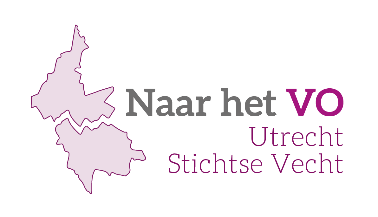 Formulier directe toelatingNaam VO-school: Contactpersoon: 
E-mailadres contactpersoon: Naam leerling: Naam basisschool: Advies basisschool: Handtekening schoolleider/rector________________________________________________________In te vullen door Naar het VODatum binnenkomst: Handtekening:

________________________________________________________________